Western Australia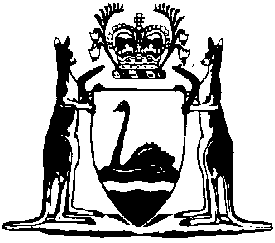 Work Health and Safety Act 2020Work Health and Safety Regulations Amendment Regulations (No. 2) 2023Western AustraliaWork Health and Safety Regulations Amendment Regulations (No. 2) 2023ContentsPart 1 — Preliminary1.	Citation	12.	Commencement	1Part 2 — Work Health and Safety (General) Regulations 2022 amended3.	Regulations amended	24.	Regulation 5 amended	25.	Regulation 142C amended	26.	Regulation 225 amended	27.	Regulation 252 amended	38.	Part 11.4 heading amended	39.	Part 11.5 inserted	3Part 11.5 — Transitional and savings provisions for Work Health and Safety Regulations Amendment Regulations (No. 2) 2023733.	Delayed application of Schedule 3 items 14A and 15A	310.	Schedule 3 amended	4Part 3 — Work Health and Safety (Mines) Regulations 2022 amended11.	Regulations amended	512.	Regulation 5 amended	513.	Regulation 94 amended	514.	Regulation 142C amended	515.	Regulation 225 amended	616.	Regulation 675TA amended	617.	Regulation 675ZZJ amended	618.	Part 11.4 heading amended	719.	Part 11.5 inserted	7Part 11.5 — Transitional and savings provisions for Work Health and Safety Regulations Amendment Regulations (No. 2) 2023750.	Delayed application of Schedule 3 items 14A and 15A	720.	Schedule 3 amended	721.	Schedule 27 clause 6 amended	8Work Health and Safety Act 2020Work Health and Safety Regulations Amendment Regulations (No. 2) 2023Made by the Governor in Executive Council.Part 1 — Preliminary1.	Citation		These regulations are the Work Health and Safety Regulations Amendment Regulations (No. 2) 2023.2.	Commencement		These regulations come into operation as follows —	(a)	Part 1 — on the day on which these regulations are published on the WA legislation website;	(b)	the rest of the regulations — on the day after that day.Part 2 — Work Health and Safety (General) Regulations 2022 amended3.	Regulations amended		This Part amends the Work Health and Safety (General) Regulations 2022.4.	Regulation 5 amended		In regulation 5 in the definition of crane in the note delete “and Schedule 3 clause 2 apply” and insert:		applies5.	Regulation 142C amended		In regulation 142C(2) and (3) delete “Class 2” (2nd occurrence). 	Note: The heading to amended regulation 142C is to read:		Requirement to hold demolition licence to carry out Class 2 demolition work6.	Regulation 225 amended 		In regulation 225(1A) in the definition of AS/NZS 1576 Parts 1 to 6 paragraph (b) delete “AS 1576.2:1991” and insert:		AS 1576.2:20167.	Regulation 252 amended		In regulation 252(1A)(a)(i) delete “inspect the plant; and” and insert:		design the plant or verify the design of the plant; and8.	Part 11.4 heading amended		In the heading to Part 11.4 after “provisions” insert:		for Work Health and Safety (General) Regulations 20229.	Part 11.5 inserted		After regulation 732 insert:Part 11.5 — Transitional and savings provisions for Work Health and Safety Regulations Amendment Regulations (No. 2) 2023733.	Delayed application of Schedule 3 items 14A and 15A		During the period of 2 years beginning on the day on which the Work Health and Safety Regulations Amendment Regulations (No. 2) 2023 regulation 9 comes into operation, Schedule 3 items 14A and 15A do not apply.10.	Schedule 3 amended	(1)	In Schedule 3 in Table 3.1 after item 14 insert:	(2)	In Schedule 3 in Table 3.1 after item 15 insert:	(3)	Delete Schedule 3 clause 2.Part 3 — Work Health and Safety (Mines) Regulations 2022 amended11.	Regulations amended		This Part amends the Work Health and Safety (Mines) Regulations 2022.12.	Regulation 5 amended	(1)	In regulation 5 delete the definition of card holder and insert:	card holder has the meaning given in the Work Health and Safety (General) Regulations 2022 regulation 5;	(2)	In regulation 5 in the definition of crane in the note delete “and Schedule 3 clause 2 apply” and insert:		applies13.	Regulation 94 amended		In regulation 94(2)(a) and (b) after “Safety” insert:		(General)14.	Regulation 142C amended 		In regulation 142C(2) and (3) delete “Class 2” (2nd occurrence). 	Note: The heading to amended regulation 142C is to read:		Requirement to hold demolition licence to carry out Class 2 demolition work15.	Regulation 225 amended 		In regulation 225(1A) in the definition of AS/NZS 1576 Parts 1 to 6 paragraph (b) delete “AS 1576.2:1991” and insert:		AS 1576.2:201616.	Regulation 675TA amended	(1)	In regulation 675TA(1) delete the definition of map coordinates.	(2)	In regulation 675TA(1) insert in alphabetical order:	Geocentric Datum of Australia 2020 means the Reference Frame as defined in the National Measurement (Recognized-Value Standard of Measurement of Position) Determination 2017 (Commonwealth) Schedule 1;	map coordinates means the Map Grid of Australia 2020 rectangular coordinates derived from a Universal Transverse Mercator projection of latitudes and longitudes based on the Geocentric Datum of Australia 2020.17.	Regulation 675ZZJ amended		In regulation 675ZZJ(1)(a)(ii) delete “the national register as defined in the National Vocational Education and Training Regulator Act 2011 (Commonwealth) section 3;” and insert:		the National Register established under the National Vocational Education and Training Regulator Act 2011 (Commonwealth);18.	Part 11.4 heading amended		In the heading to Part 11.4 after “provisions” insert:		for Work Health and Safety (Mines) Regulations 202219.	Part 11.5 inserted		After regulation 749 insert:Part 11.5 — Transitional and savings provisions for Work Health and Safety Regulations Amendment Regulations (No. 2) 2023750.	Delayed application of Schedule 3 items 14A and 15A		During the period of 2 years beginning on the day on which the Work Health and Safety Regulations Amendment Regulations (No. 2) 2023 regulation 19 comes into operation, Schedule 3 items 14A and 15A do not apply.20.	Schedule 3 amended	(1)	In Schedule 3 in Table 3.1 after item 14 insert:	(2)	In Schedule 3 in Table 3.1 after item 15 insert:	(3)	Delete Schedule 3 clause 2.21.	Schedule 27 clause 6 amended	(1)	Delete Schedule 27 clause 6(1).	(2)	Delete Schedule 27 clause 6(2)(d)(i) and insert:	(i)	carrying out mine transport and services in relation to quarry operations for at least 3 months; and	(ia)	if the person will work at a mine where drilling and use of explosives is carried out at the mine — carrying out drilling and use of explosives in relation to quarry operations for at least 3 months; andV. MOLAN, Clerk of the Executive Council14A.Non-slewing mobile craneUse of non-slewing earthmoving machinery with a safe working load greater than 3 tonnes as a crane15A.Slewing mobile crane — with a capacity up to 20 tonnesUse of slewing earthmoving machinery with a safe working load greater than 3 tonnes as a crane14A.Non-slewing mobile craneUse of non-slewing earthmoving machinery with a safe working load greater than 3 tonnes as a crane15A.Slewing mobile crane — with a capacity up to 20 tonnesUse of slewing earthmoving machinery with a safe working load greater than 3 tonnes as a crane